Om aberVigtigste biologiske facts om aberBiologiske kendetrækAber er pattedyr lige som mennesker. En gorilla (se Figur 1 Nuttet gorillafar) er ret kraftig bygget. Chimpansen kendes på dens indgående lighed med en ret kendt politiker. LevevisAber lever af mest af planteføde og er normalt flokdyr. Aber er som regel meget sociale og får tiden til at gå med sociale gøremål.AdfærdI modsætning til en beslægtet dyreart liver aberne i harmoni med naturen. Man har endnu ikke set eksempler på at aber bevist ødelægger deres eksistensgrundlag.LevestederAber findes vidt udbredt. De fleste abearter findes i Afrika. Orangutanger findes både i Asiens og Sydamerikas urskove. Man har i ny og næ har set et chimpanselignende væsen husere omkring et hvidt hus i Washington. Om det er et kræ, der er undsluppet Zoo vides ikke.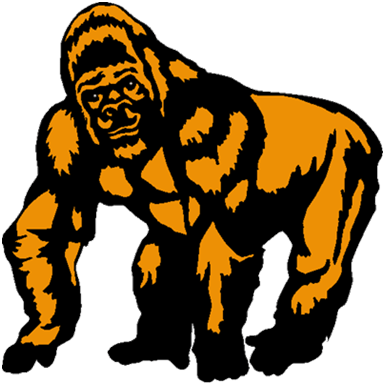 